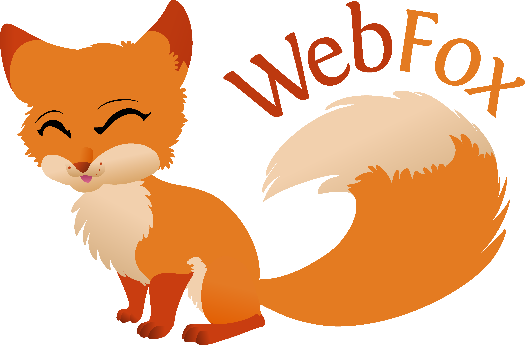 +38 (044) 227 76 05+38 (098) 161 36 14г. Київ, вул. Нижній Вал, 15webfox.ua	info@webfox.uaБРИФ НА ДИЗАЙН САЙТУ ПОСЛУГДизайн сайту послуг повинен бути унікальним і продуманим. Ми створимо не тільки красивий, але і зручний для користувача дизайн. В результаті сайт послуг швидко притягне інтерес відвідувачів і викличе довіру. Унікальний і грамотно створений дизайн сайту послуг - це відмінний спосіб вивести сайт в ТОП пошукових систем.Просимо вас чітко і розгорнуто відповісти на всі питання нашого брифа. Це займе небагато часу, а головне - нам вдасться отримати найнеобхіднішу інформацію для подальшої співпраці з вами.ЗАГАЛЬНА ІНФОРМАЦІЯНазван компанії:Повна і скорочена назва компанії.Сфера діяльності, напрямок бізнесу вашої компанії:Ключові моменти, специфіка бизнесу.Ваші переваги, відмінності:Адреси сайтів ваших основних конкурентів:Опишіть позитивні, негативні сторони сайтів основних конкурентів.Географія роботи компанії:Терміни:Вкажіть бажаний і обов'язковий терміни здачі проекту, а також дату початку робіт.Бюджет:Вкажіть «вилку» передбаченого бюджету.Надішліть фірмовий стиль компанії та логотип:Прикріпіть файл з архівомЯкщо його немає і ви хочете його розробити, уточнітьВідповідальна особа:Право затверджувати проміжні стадії проекту та приймати готовий проект має тільки особа, яка несе за ці рішення пряму відповідальність, тобто безпосередньо замовник або його представник в особі менеджера проекту зі сторони замовника.Ім’я	ТелефонАдреса існуючого сайту компанії  (якщо є)	Е-mailСТРАТЕГІЯЦілі сайту:Яких результатів ви хочете досягти за допомогою нового сайту?Потреби користувачів:Що хочуть отримати від сайту ваші відвідувачі (цілі диктуються сайту ззовні)?Аудитория користувачів:Демографічні критерії: стать, вік, дохід. ФУНКЦІОНАЛБажаний тип сайту (виділіть відповідний варіант):Сайт-візитка Корпоративний сайт Інше  Функціональні можливості сайту (виділіть відповідний варіант):Публікація новин Публікація статей Публікація акційПідписка на розсилку новинФорми зворотного зв’язкуРозміщення файлів для скачування ФотоальбомиШвидкий пошук по сайту Каталог товарів без «кошика» Інтернет-магазин «з кошиком» Книга відгуківОнлайн-консультаціїОголошення про вакансії  Голосування та опитуванняВедення блогу ІншеМовні версії сайту:Які мовні версії плануються на сайті? Чим вони будуть відрізнятись між собоюОсновні вимоги та побажання до функціоналу сайту:Вкажіть все, що, на вашу думку, може поточнити задачу.СТРУКТУРАРозділи сайту:Перерахуйте всі основні і допоміжні розділи та підрозділи. Чи буде змінюватися кількість / розташування після здачі сайту?Навігація по сайту:Які навігаційні меню будуть присутні на сторінках сайту (зліва/справа/зверху/знизу). Які розділи та підрозділи повинні містити.Інформаційні блоки:Перерахуйте всі інформаційні блоки, які обов'язково повинні бути присутніми на головній сторінці і на внутрішніх сторінках вашого сайту.КОМПОНОВКА І ДИЗАЙНЧи розреблений фірмовий стиль компанії, будуть надані вихідні матеріали (у форматі Photoshop, Illustrator)?: Логотип Фірмові кольориФірмовий шрифт Графічні елементи, образи, персонажі Модульна сіткаНемає фірмого стилю - треба розробити Інші елементи фірмого стилю (які?)Наведіть приклади сайтів, які вам подобаються (2-5):Бажано, з вашої сфери, тематики. Опишіть, чим саме вони вам сподобались (дизайн, кольори, структура, ефекти и т.д ).Наведіть приклади сайтів, які вам не подобаються:Опишіть, які деталі їх реалізації вам не подобаються і чому (дизайн, кольори, структура, ефекти и т.д).Загальна композиція порталу (оберіть відповідний варіант):Жорстка лівобічнаПравобічнаПо центру«Гумова» (на всю ширину екрану) На розсуд дизайнераІншеКолірна гама й насиченість (оберіть відповідний варіант):Тільки кольори фірмового стилю й відтінки (якщо є)Тільки м’які пастельні кольориВикористовувати темні кольориВикористовувати світлі кольори Використовувати насичені відтінкиКольори фірмового стилю і будь-які поєднувані з нимиВикористовувати монохромні темиВикористовувати фонові зображення/відеоВикористовувати іконографіку / типографікуНа розсуд дизайнераОсновні вимоги й побажання до концепції дизайну сайту:Вкажіть все, що, на вашу думку, може поточнити задачу зі створення дизайну.ВАЖЛИВО: НЕОБХІДНО ВІДПОВІСТИ НА ХОЧА Б ОДНЕ З ПИТАНЬКольори, які не можна використовуватиКольори, які можна використовуватиКолірна гама:Якщо ви не впевнені у виборі конкретних кольорів, оберіть і позначте потрібний варіантХолодні тони	Теплі тони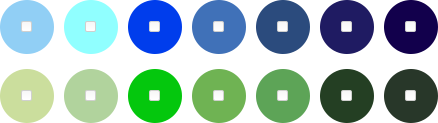 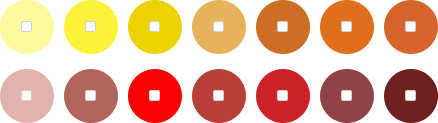 Основний фон сайту (оберіть відповідний варіант):Вкажіть основний колір, який буде використовуватися в текстовій частині сайту БілийНа розсуд  дизайнера КольоровийІнший колірЯка складна графіка потрібна на сайті?Вкажіть, чи потрібна вам складна ілюстрація в шапці сайту або це буде строгий інформаційний стиль, без надмірностейВкажіть посилання на наші роботи, дизайн або структура яких вам подобаютьсяРоботи повинні бути з представлених у портфоліо, на сайті студіїУподобання щодо шрифтів (оберіть відповідний варіант):Шрифти з зарубками (Наприклад: Times, Bodoni) Шрифти без зарубок Helvetica, Futura РукописніДекоративніНа розсуд дизайнераІншийНа яке розширення екранів розробляти дизайн (оберіть відповідний варіант):             	1280х960             	1024х768 1200 х довжина контенту 960 х довжина контенту1900 х довжина контенту640 х довжина контентуНа розсуд  дизайнераНаявність фотоматеріалів для розробки візуальної концепції (оберіть відповідний варіант):             Є (прикріпіть файл або посилання на їх завантаження);               Необхідно купити з фотостоків або підібрати (приклади надати);              Необхідно замовити фотосесіюНаявність контентної інформації для наповнення сайту (оберіть відповідний варіант):             Є (прикріпіть файл або посилання на їх завантаження);              Необхідний рерайт текстів;             Необхідний копірайт текстів.Дата заповнення брифу: ____________________   Після заповнення брифу, надішліть його на адресу info@webfox.ua ,За необхідності прикріпіть додаткові файли й документи.Ми зв’яжемося з вами для уточнення деталей і початку нашого плідного співробітництва.ДЯКУЄМО, ЩО ЗВЕРНУЛИСЬ ДО НАС!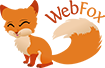 